МИНИСТЕРСТВОᄀᄀ НАУКИ И ВЫСШЕГО ОᄀᄀБРАЗОᄀᄀВАНИЯ РФФедеральноᄀᄀе гоᄀᄀсударственноᄀᄀе бюджетноᄀᄀе оᄀᄀбразоᄀᄀвательноᄀᄀе учреждение высшегоᄀᄀ оᄀᄀбразоᄀᄀвания Пензенский гоᄀᄀсударственный университетПедагоᄀᄀгический институт им. В.Г. БелинскоᄀᄀгоᄀᄀНаправление поᄀᄀдгоᄀᄀтоᄀᄀвки 44.03.01 «Педагоᄀᄀгическоᄀᄀе оᄀᄀбразоᄀᄀвание»Проᄀᄀфиль поᄀᄀдгоᄀᄀтоᄀᄀвки «Доᄀᄀшкоᄀᄀльноᄀᄀе оᄀᄀбразоᄀᄀвание»ВЫПУСКНАЯ КВАЛИФИКАЦИОᄀᄀННАЯ РАБОᄀᄀТА Проектная деятельность в  экологическом образовании детей с детским церебральным параличомПенза, 2019СОДЕРЖАНИЕВВЕДЕНИЕ ……………………………………………………………… 3ГЛАВА I. ТЕОРЕТИЧЕСКИЕ АСПЕКТЫ ПРОЕКТНОЙ ДЕЯТЕЛЬНОСТИ КАК СРЕДСТВА ЭКОЛОГИЧЕСКОГО ОБРАЗОВАНИЯ  ДЕТЕЙ С ДЕТСКИМ ЦЕРЕБРАЛЬНЫМ ПАРАЛИЧОМ1.1. Основные понятия ДЦП..................................................................1.2. Развитие личности детей старшего дошкольного возраста в процессе	экологического	образования.......................................................61.2. Проектная деятельность, как условие развития поисково – исследовательской активности дошкольников ….…......................................13ГЛАВА	 II. ВАРИАТИВНОСТЬ ИСПОЛЬЗОВАНИЯ ПРОЕКТНОЙ ДЕЯТЕЛЬНОСТИ В РАБОТЕ С ДЕТЬМИ С ДЕТСКИМ ЦЕРЕБРАЛЬНЫМ ПАРАЛИЧОМ2.1.	Уровни сформированности экологического образования детей.................................................................................................................192.2. 	Проектная деятельность в работе дефектолога....................312.3.	Эффективность проектной деятельности  в работе с детьми...............................................................................................54ЗАКЛЮЧЕНИЕ ………………………………………………………..60 СПИОК ЛИТЕРАТУРЫ …………….…………………….................63ПРИЛОЖЕНИЕ...................................................................................67ВВЕДЕНИЕЛюбопытность, по мнению Л.Ф.Обуховой, одна из главных черта характера  дошкольника. Познавательная активность - особенность здоровой психики ребенка. Ребенок, играя, экспериментирует, пытается установить причинно-следственные связи и зависимости, строит свою картину мира [12]. Ребенок сам стремиться к открытиям, которые проходят  через многочисленное «зачем?», «как?», «почему?». Дошкольники  с удовольствием фантазируют, экспериментируют, делают маленькие открытия. В своих исследованиях ученый А.И. Савенков утверждает, что поисково-исследовательская деятельность идеально подходит для утоления жажды познаний. Ученый  говорит о том, что важно не загубить у ребенка стремление к новому, стремление познавать мир.  Организация проектной и  поисково-исследовательской деятельности дошкольников  в образовательных организациях требует грамотного научно-обоснованного подхода и решения комплекса задач: организационно-управленческих, учебно-методических, информационных, дидактических и психолого-педагогических. Экологическое образование  играет важную роль в развитии, воспитании и социальной адаптации младших школьников с ДЦП.  Дети с церебральным параличом, обучающиеся на дому – это особая категория детей, у которых отмечается сложная структура дефекта, включающая двигательные, психические и речевые нарушения разной степени выраженности. Задержка психического развития у детей с ДЦП во многом связана с особенностями их жизни. Дети, ограниченные в передвижении, не могут приобрести того запаса знаний и представлений об окружающем мире, которым овладевают их здоровые сверстники. Это также задерживает развитие  манипулятивной и игровой деятельностей, являющихся необходимой основой для формирования оптико-гностических функций, пространственных представлений и мыслительных операций. В этом случае психические и интеллектуальные нарушения являются вторичными по отношению к основному дефекту.   Личностные особенности  детей и подростков этой категории часто характеризуются низкой мотивацией личных достижений,  коммуникативными нарушениями, неадекватно заниженной самооценкой. Для детей с ДЦП характерны расстройства эмоционально - волевой сферы. Эмоционально - волевые нарушения поведения у детей с ДЦП в одном случае проявляются в повышенной возбудимости, чрезмерной чувствительности ко всем внешним раздражителям, двигательной расторможенности. Для этих детей характерна быстрая смена настроения.  Склонность к колебаниям настроения сочетается с инертностью эмоциональных реакций. Более многочисленная группа детей отмечается вялостью, пассивностью, безынициативностью, нерешительностью, заторможенностью. Повышенная утомляемость характерна практически для всех детей с ДЦП. Они быстро становятся вялыми или раздражительными, плаксивыми, с трудом сосредотачиваются на задании.          Экологическое образование невозможно без экологического воспитания: ведь знания сами по себе еще не определяют направленность деятельности человека. Экологическое воспитание является составной частью экологического образования.  Сущность экологического образования и воспитания заключается в обретении каждым человеком чувства природы, умения вникать в ее мир; понимании, что природа есть основа жизни и существования всего живого на земле; диалектической неразрывности и взаимообусловленности природы и человека.          Целью экологического образования и воспитания  детей с отклонениями в развитии  является  формирование у ни х нравственно-ценностных отношений к природе и людям,         которые позволят им  преодолеть целый ряд негативных явлений в их жизни, гармонизировать отношения с другими людьми, с природой и  с самим собой как частью природы                                      Процесс экологического образования и воспитания  детей с ДЦП, обучающихся на дому, сложный , так как требует особых подходов и приемов  работы. Важно создать такие условия, при которых дети данной категории  учились проявлять интерес к природе,  сопереживать,   беречь ее и заботиться о  ней.   Воспитание интересов – необходимое условие развития активности и направленности личности. Именно интерес формирует отношение человека к окружающему миру. Особое значение для развития личности  младшего школьника с  ДЦП  имеет усвоение им представлений о взаимосвязи природы и человека. Овладение способами практического взаимодействия с окружающей средой обеспечивает становление мировидения ребенка, его личностный рост.         Реализация задач экологического образования и  воспитания школьников с ДЦП определенно  требует пересмотра форм и методов обучения.  Дети с нарушением развития нуждаются в специально организованной педагогической и психологической помощи с использованием широкого  спектра приемов и методов педагогического и коррекционно-воспитательного  воздействия.         Одним из эффективных приемов коррекционной работы является организация коллективной познавательной и  творческой деятельности учащихся. В процессе этой деятельности происходит вовлечение всех детей в постоянную творческую работу, что благоприятно влияет на формирование и развитие эмоционально - волевой сферы ребенка и его личностных, коммуникативных качеств, развивает его творческую активность. А это в свою очередь помогает укрепить веру в свои способности  и возможно, что в дальнейшем поможет ребенку с отклонениями в развитии почувствовать себя успешным  и позволит  стать активным членом общества.В коррекционных школах для реализации задач экологического образования и  воспитания школьников с ДЦП наряду с традиционными методами  активно применяются инновационные технологии, что  значительно расширяет возможности в формировании экологической культуры учащихся.В настоящее время существуют противоречия между необходимостью привлечения в образовательный процесс дошкольных организаций всех возможных форм и технологий для развития поисково-исследовательской деятельности дошкольников и недостаточной разработанностью методических основ решения данной задачи.Цель исследования: реализовать игровой проект как средство экологического образования детей с детским церебральным параличом Объект исследования: экологическое образование детей с детским церебральным параличом  Предмет исследования:  результат игрового проекта, как средство экологического образования детей с детским церебральным параличомПеред началом исследования была выдвинута гипотеза о том, что  продукт,  полученный  в результате  проектной  деятельности  может служить средством  экологического образования детей с детским церебральным параличом В соответствии с целью были намечены следующие задачи исследования:1.	Проанализировать психолого-педагогическую и научно-методическую литературу по проблеме исследования.2.	Определить сущность процесса  развития проектной деятельности  детей с детским церебральным параличом.3.	Выявить роль инновационных технологий, способствующих развитию  поисково-исследовательской деятельности  детей с детским церебральным параличом.4.	Разработать методический материал по теме исследованияМетоды исследования: изучение научной, психолого-педагогической и методической литературы по теме исследования; анализ методического материала педагогов по данному направлению, педагогический эксперимент, наблюдение.Теоретическая основа исследования: теория развивающего обучения Л.С. Выготского, концепции и методологические подходы к экологическому образованию Н.М. Мамедова. Методологическую основу исследования составили работы Л.И. Буровой, А.М. Федотовой, А.И. Савенкова, Е.Н. КозинойПрактическая значимость исследования состоит в возможности его использования при планировании работы  с  дошкольниками.Апробирование материалов педагогического исследования  проходило на базе МБДОУ№ 31 «Волшебная страна» г. Пенза Структура  исследования: выпускная квалификационная работа состоит из введения, двух глав, списка использованной литературы и приложений.Во введении дается обоснование выбора темы, выдвигается гипотеза, цель, задачи исследования.В первой главе «Теоретические аспекты проектной деятельности в процессе экологического образования детей старшего дошкольного возраста» рассматриваются психологические особенности детей старшего дошкольного возраста и проводится анализ проектной деятельности.Во второй главе «Вариативность использования проектной деятельности в работе с дошкольниками» описывается констатирующий эксперимент по выявлению уровня знаний детей и сформированности у них умений, в ходе которого было выявлено, что дети обладают средним уровнем знаний и умений, а так же описываются результаты формирующего эксперимента, в ходе которого был создан проект «Парад головных уборов». Проводится анализ результатов и делаются соответствующие выводы.Заключение содержит выводы по проведенной работе.В приложении представлены конспекты занятий.ГЛАВА I. ТЕОРЕТИЧЕСКИЕ АСПЕКТЫ ПРОЕКТНОЙ ДЕЯТЕЛЬНОСТИ КАК СРЕДСТВА ЭКОЛОГИЧЕСКОГО ОБРАЗОВАНИЯ  ДЕТЕЙ СТАРШЕГО ДОШКОЛЬНОГО ВОЗРАСТА1.1. Развитие личности детей  старшего дошкольного возраста в процессе экологического образованияСтарший дошкольный возраст очень важен для психического развития личности ребенка, потому что на первое место выдвигается познавательная деятельность, в процессе которой ребенок познает мир. В этом возрасте у ребенка происходят существенные изменения в психологической сфере, и центральное место в структуре познавательных процессов занимает мышление. Мышление  – это процесс обобщенного и опосредованного отражения сущностных характеристик, причинно-следственных связей между явлениями окружающей действительности посредством вербализации. Основная линия  развития мышления – переход  от  наглядно-действенного к наглядно-образному и в конце периода к словесному мышлению. Словесно-логические операции определяют содержательную характеристику интеллектуальной деятельности [6].На основе того, что мышление является ведущим в психологических процессах, главной особенностью детей старшего дошкольного возраста становится совершенствование речевой функции в процессе вербального взаимодействия, отвлечённого от конкретной ситуации, что предопределяет появление сложных языковых форм. Еще одним из главных психологических процессов является восприятие, которое направлено на формирование образов окружающей действительности. По мнению А. В. Запорожца, период дошкольного детства наиболее сенситивен для развития восприятия, так как под влиянием продуктивной творческой деятельности у ребёнка складываются сложные виды перцептивных и интеллектуальных действий по анализу воспринимаемых объектов [13]. Восприятие у детей старшего дошкольного возраста становится более осмысленным. В процессе восприятия  у старших дошкольников усиливается развитие зрительного анализатора. Адекватное восприятие сенсорных событий имеет решающее значение для развития операций мыслительной деятельности. На основе восприятие развивается внимание и память. В старшем дошкольном возрасте главным видом памяти становится образная, на основе которой начинает развиваться воображение. Воображение детей старшего дошкольного возраста – это психический познавательный преобразовательный процесс, заключающийся в создании новых оригинальных образов путем переработки воспринимаемого материала на основе индивидуального опыта. Большую роль в развитии детского воображения имеет сюжетно-ролевая игра, которая обуславливает переход от репродуктивного к творческому воображению, от непроизвольного к произвольному воображению. Воображение начинает выполнять две основные функции: защитную, связанную с формированием практических навыков познания окружающего мира, и познавательную, позволяющую разрешить проблемную ситуацию и регулирующую психическое состояние путём создания воображаемой ситуации, отвлечённой от реальности [8].Развитие восприятия характеризуется формированием перцептивно-интеллектуальных действий. Дети старшего дошкольного возраста осваивают фонетику, их словарный запас составляет 5-6 тысяч слов, что позволяет им овладеть сложными формами речевой деятельности. Доминирует наглядно-образное мышление, происходит постепенный переход к абстрактно-логическому уровню мыслительной деятельности. Старший дошкольный возраст является периодом интенсивного развития процессов познавательной деятельности.Многие ученые, такие как Я.А. Коменский, Е.Н. Водовозова, Е.И. Тихеева считали, что природа это средство воспитания детей, а именно – средство для умственного, эстетического, нравственного, физического развития.  Большое значение придавал природе и К.Д. Ушинский. Он выдвигал идею о введении ребенка в природу с целью объяснения им всего того, что их окружает.  Идеи К.Д. Ушинского нашли дальнейшее развитие в трудах  Е.Н. Водовозовой, Е.И. Тихеевой, которые уделяли много внимания природе, как средству умственного воспитания детей дошкольного возраста.Е.Н. Водовозова считала, что наблюдение за природой позволяет детям развивать эстетические чувства, поэтому наблюдение она раскрывала как наиболее доступное средство ознакомления маленьких детей предметами и явлениями окружающей природы.  Е.И. Тихеева видела в природе средство сенсорного воспитания детей. Ведь действительно, природу, как неисчерпаемый источник форм, красок, звуков, можно широко использовать в целях сенсорного воспитания детей дошкольного возраста. А.В. Запорожец и А.Г. Усова считали природу средством сенсорного воспитания дошкольников, потому как именно через природу дети познают предмет: форму, плотность, цвет, размер и др. Они изучают предмет в процессе познавательного развития. Сенсорное воспитание - очень важный компонент, потому что ребенок лучше познакомится, например, с растениями через тактильное восприятие. Чем больше в процессе познавательного развития подключено анализаторов, тем быстрее и лучше ребенок усвоит информацию. В ряде научных трудов (А.И. Васильева, Н.К. Постникова, И.А. Хайдурова и др.) косвенно касающихся вопросов сенсорного развития детей показано значение анализирующего восприятия (умение видеть признаки объектов природы) для развития деятельности детей в процессе познания старшими дошкольниками взаимосвязей в природе.  П.Н. Саморукова считает, что ни один дидактический материал не сравнится с природой по разнообразию и силе развивающего воздействия на ребенка. Она говорит о том, что природа оказывает сильнее воздействие на развитие эмоциональной сферы ребенка. Именно через природу ребенок учится выражать свои эмоции.  Таким образом, по мнению многих выдающихся мыслителей и педагогов, в процессе экологического образования  ознакомление с природой играет огромную роль в познавательном, эмоциональном и личностном развитии ребенка.  Познавательная деятельность ребенка направлена на развитие таких процессов как восприятие, мышление, память, внимание, речь [18].Особую роль в процессе экологического образования детей старшего дошкольного возраста занимает эмоциональная сфера. Эмоции – особый класс субъективных психологических состояний, отражающихся в форме непосредственных переживаний по отношению к окружающему миру и людям. К классу эмоций относятся настроения, чувства, аффекты, стрессы. Они включены во все психические процессы и состояния человека. У детей старшего дошкольного возраста эмоциональная сфера развита достаточно. Они умеют выражать свои эмоции, а так же понимать эмоции других людей, сопереживая им. Поэтому важной задачей в этом возрасте является формирование у ребенка эмпатии. Важно уметь акцентировать эмоции ребенка на чем то  одном, регулировать эмоциональное состояние детей, а так же развивать их способность улавливать эмоциональное состояние других людей.  Эмоции  детей зависят от конкретных ситуаций, а выражение этих эмоций такие, что они легко узнаются по мимике и выразительности [7, с. 24].Период дошкольного детства можно назвать периодом аффективных переживаний, так как эмоции носят нестойкий характер. Условно выделяют три группы детей, которые имеют проблемы в эмоциональной сфере:1. Агрессивные дети. Их эмоции бурные, иногда неконтролируемые, агрессивные, направленные на сверстников.  2. Эмоционально расторможенные дети. На все реагируют слишком быстро. Эмоции проявляются в мимике, движениях, переключениях от позитивного к негативному эмоциональному состоянию, что нарушает целенаправленность и произвольность деятельности и поведения.3. Эмоционально заторможенные дети. Замкнутые, робкие, ранимые, избегают общения, переживают свои эмоциональные проблемы в одиночестве. Их характеризует невыраженность, «бедность» эмоциональных реакций.Таким образом, в старшем дошкольном возрасте происходит становление  эмоционального фона детей. Они овладевают  навыками эмоциональной регуляции, усложняют эмоциональные проявления в деятельности и поведении, что позволяет им сдерживать резкие выражения чувств и перепадов настроения.Личностное развитие  ребенка включает две стороны. Одна из них состоит в том, что ребенок постепенно начинает понимать своё место в окружающем мире, а другая сторона – развитие чувств и воли. Они обеспечивают соподчинение мотивов, устойчивость поведения [17].Основными психологическими новообразованиями личности детей старшего дошкольного возраста являются:1. Произвольность – это управление своим поведением в соответствии с определенными представлениями, правилами, нормами, одна из форм волевого поведения, новая качественная характеристика саморегуляции поведения и деятельности ребенка.2. Соподчинение мотивов. В деятельности ребенка возникает умение выделять основной мотив и подчинять ему целую систему действий, доминирование мотивов достижения успеха над внешними ситуативными мотивами.3. Самостоятельность – качество личности, своеобразная форма ее активности, отражающая актуальный уровень развития ребенка. Она обеспечивает независимую постановку и решение проблем, возникающих перед ребенком в повседневном поведении и деятельности.4. Креативность – способность к творчеству. К показателям креативности относятся: оригинальность, вариативность, гибкость мышления. Развитие  креативности зависит от уровня развития когнитивной сферы (восприятия, мышления, памяти, воображения), произвольности деятельности и поведения, а также информированности ребёнка в окружающей действительности.5. Изменения в самосознании и адекватная самооценка. Самосознание –это интегральное образование личности, результат развития самостоятельности, инициативности, произвольности. У детей в период дошкольного детства проявляется способность к конструктивным взаимодействиям с окружающими, что приводит к появлению адекватной самооценки и осознанию своего места в окружающем мире по отношению к сверстникам и реальной действительности. Следующей ступенью совершенствования эмоциональной регуляции будет развитие у ребенка навыков произвольного поведения. У старших дошкольников активно формируются нравственно-этические или личностные категории. Ими  различаются понятия «хороший – плохой», «добро – зло», «красивый – некрасивый», «правда – неправда». Достаточно хорошо ими понимаются нормы и правила поведения, но не всегда еще достаточна эмоциональная регуляция. Методика экологического образования как самостоятельное направление педагогики выделилось в конце XX века, сменив традиционную методику ознакомления детей с природой[25].Экологическое образование дошкольников рассматривается в нескольких аспектах: как процесс обучения, воспитания, развития личности, накопления опыта, ценностных ориентаций, поведенческих норм и специальных знаний, которые применяются в экологически грамотной деятельности и поведении в природе; как наука, изучающая закономерности экологического развития детей дошкольного возраста средствами природы в педагогическом процессе детского сада; как приобщение дошкольников к экологической культуре, в процессе которого происходит экологическое развитие ребенка.Целью и результатом экологического образования дошкольников является экологическая воспитанность, которая выражается в гуманно- ценностном отношении к природе. Ее проявления могут быть самыми разнообразными: эмоциональная отзывчивость на состояние животных и растений; интерес к природным объектам; стремление осуществлять с ними позитивное взаимодействие, учитывая их особенности как живых существ; желание и умение заботиться о живом.Воспитание основ гуманно-ценностного отношения детей к природе пронизывает весь процесс экологического развития ребенка и решается наряду с другими задачами: от поддержки эмоциональной отзывчивости к объектам природы в младшей группе до поощрения добрых поступков детей по отношению к живым существам – в средней и побуждения к самостоятельной помощи природе в старшем дошкольном возрасте.Таким образом, старший дошкольный возраст является решающим в процессе становления личности. Ребёнок способен оценить себя по отношению к окружающему миру в соответствии с нормами и правилами общества. Развитыми личностными новообразованиями детей старшего дошкольного возраста являются произвольность, креативность, детская компетентность, становление нравственной позиции и возникновение обобщённо-интеллектуального переживания.На основе всего вышесказанного можно сделать вывод о том, что в старшем дошкольном возрасте формируются базовые составляющие психического развития детей, в процессе которого складывается личностное и эмоциональное развитие. В этом возрасте активно развиваются мышление, восприятие, память, внимание, восприятие, происходит становление эмоциональной сферы, развития личностных новообразований. Экологическое образование детей в старшем дошкольном возрасте имеет огромную   роль  в  эмоциональном, познавательном  и личностном развитие детей.  Но при этом важен выбор форм взаимодействия с дошкольником, определение ресурсов, которые могли бы способствовать развитию личности ребенка.1.2.  Проектная деятельность, как условие развития поисково- исследовательской активности дошкольниковПо определению Е.А. Шашенковой и И.А. Зимней, поисково-исследовательская деятельность – это «специфическая» человеческая деятельность, которая регулируется сознанием и активностью личности, направлена на удовлетворение познавательных, интеллектуальных потребностей, продуктом которой является новое знание, полученное в соответствии с поставленной целью и в соответствии с объективными законами и наличными обстоятельствами, определяющими реальность и достижимость цели.  Для нашей работы важной является позиция исследователя Н.А. Семеновой, которая определяет такие педагогические условия формирования  поисково-исследовательских умений дошкольников, как:1) учет возрастных и индивидуальных особенностей при организации исследования;2) развитие мотивации к поисково-исследовательской деятельности;3) деятельность педагога по созданию творческой предметно-пространственной среды и обеспечению систематичности процесса развития поисково-исследовательской деятельности дошкольников [32, с. 78].     Именно создание творческой предметно-пространственной среды, на наш взгляд, происходит в процессе осуществления проектной деятельности с дошкольниками. В настоящее время метод проектов считается педагогической технологии XXI века, так как он в полной мере отвечает принципам образования: компетентностному и личностному  ориентированному подходам к обучению и воспитанию, субъективности дошкольника,  в процессе приобретения информации объектах окружающего мира. Включение метода проектов в педагогическую практику относится к началу 20 века и связано с именем американского ученого Дьюи Джона. Согласно его мнению ребенок должен получать опыт путем того, когда он что-то делает и изобретает, ведь только тогда ребенок сможет получить необходимые знания. В России идеи проектного обучения возникли в 1905 году, когда под руководством С.Т. Шацкого была организована группа сотрудников, которые адаптировали различные виды проектов с детьми [23]. Метод проектов широко используется в экологическом образовании дошкольников. В настоящее время существуют различные классификации проектов, но для работы с детьми, на наш взгляд, интересным является  игровой проект, направленный на создание ресурсов предметного пространства дошкольников. Результаты таких проектов могут намечаться вначале проекта, а могут вырисовываться лишь к его концу.  Обычно такие проекты реализуются в три этапа: подготовительный этап (установочные беседы, подбор ролей для участников, изучение необходимых материалов, оформление), активный этап (создание атрибутов игры); итоговый этап (подведение итогов в форме праздника, фото-видеорепортажей, создание игровых действий) [35].Создание атрибутов – результат  игрового проекта, потому как показывает практика  в детских садах часто отсутствуют ресурсы для экологического образования, или имеют вид, который будет создавать у детей неправильное впечатление и картинку, не существующую в реальном мире. Например, животные полностью не соответствовали реальной действительности. Они имели другие цвета, форму, количество лап, не соответствовали размерам. Атрибуты для игры «Магазин» так же имели другой размер, форму и цвет. Например, хлеб был желтым, а не коричневым; апельсины розовые, а не желтые и так далее.  Все  атрибуты   сюжетных игр  должны  помещаться в яркие, коробки, которые помечаются специальными условными обозначениями (например, красный крест на коробке с атрибутами для игр «Больница» или «Аптека»; изображение книги и глобуса на коробке с атрибутикой для игр «Школа» и «Библиотека»; изображение кастрюли на коробке с игрушечной посудой для игры «Семья») [37].Большую роль в процессе экологического образования детей будут играть атрибуты из природных материалов. Это могут быть каштаны, сухие веточки, семена, шишки, листья, желуди, орехи, перья, камни и так далее. Из них дети могут создавать ресурс для игры. Игры с  атрибутами из природных материалов имеют большой педагогический потенциал. Они способствуют развитию мелкой моторики детей,  формируют навыки трудовой деятельности, развивают чувствительность пальцев дошкольников [3].  Игры с атрибутами, которые созданы из природного материала способствуют познавательному развитию детей. Дети знакомятся с природным материалом и его свойствами. У них формируются представления о взаимосвязях, существующих в природе. Ребенок познает взаимосвязи в природе, создавая ресурсы для игры, тем самым взаимодействуя с природным материалом. Это происходит благодаря фундаментальной потребности ребенка дошкольного возраста в новых впечатлениях. Это отмечали такие выдающиеся педагоги, как Л.С. Выготский, Л.И. Божович и другие [29]. Познание свойству и взаимосвязей естественных природных материалов создает основу для понимания природы. Ребенок познает правила взаимодействия с окружающим, ориентируясь на воспринимаемый чувственный мир, который наполнен звуками и красками. Взаимодействуя с природным материалом, дети познают их свойства, которые обуславливают существование всего живого на планете. Считаю, что создание атрибутов для игры, а затем и сама игра с созданными ресурсами будет носить психологический и психотерапевтический эффект. Это связано с тем, что большинство психологов последнее время работают именно с природным материалом. При создании атрибутов из природных материалов и последующей игры с ними, воспитателю необходимо осуществлять руководство и контроль.	Первый путь руководства – влияние на содержание игры. От этого будет зависеть то, какие атрибуты для игры будут созданы. Второй путь руководства – это обучающие игры. Воспитатель сам выбирает тему для игры, придумывает правила, содержание, героев, показывает и объясняет их игровые действия. На этой основе будут созданы ресурсы для такой игры.Наиболее эффективные результаты работы дает использование взрослым такого приема как совместная работа воспитателя и детей. Воспитатель дает идея для игры, предлагает ее детям, и на основе этого разрабатывается игра. Третий путь руководства игрой – закрепление в самостоятельной игре приобретенного опыта. На этом этапе созданная игра разыгрывается детьми, с помощью созданных ими ресурсов [5].При создании атрибутов для игры, ребенок является не наблюдателем, а активным участником: сначала создает ресурсы для игры, затем сам в нее играет. Именно такая работа дает в процессе экологического образования отчетливые результаты.  Воспитатель всегда должен быть готов помочь детям развернуть игру в любом месте группы. Одно из требований к организации развивающей среды – создание возможностей для удовлетворения потребностей детей в новых впечатлениях, в открытии нового, позволяющих фантазировать, перевоплощаться в самых разнообразных героев, помочь в создании сюжета игры, могут ресурсы игровой комнаты.Пространство игровой комнаты необходимо организовать таким образом, чтобы оно позволяло детям свободно перемещаться, одновременно играть нескольким группам детей, чтобы в случае необходимости любой ребенок мог уединиться для индивидуальной игры.При организации дидактических игр зачастую тоже не хватает атрибутов. Как показывает практика, воспитатели чаще всего сами создают атрибуты для таких игр. Это всевозможные карточки с изображением предметов и явлений: «Кто, что делает?», «Что сначала, что потом?», «Кому, что нужно для работы?», «Режим дня», «Загадки», «Что на картинке?», «Чаепитие», «На прогулке», «В театре», «Магазин»,  «Раскрась по образцу», «Что нарисовано», «Дорисуй», «Собери цветок», «Нарисуй по-другому».Особенно значимы в детском саду игры природоведческого характера способствуют воспитанию у детей любви к природе. Через игру, в частности дидактические игры, ребёнок, играя, учится понимать закономерности, происходящие в природе, взаимосвязь всего в мире, многое узнает о природных сообществах и явлениях, о роли человека в природе и другое (игры «Когда это бывает», «Что сначала, что потом», «Опиши времена  года», «Узнай по описанию», «Птицы перелетные - неперелетные», «Кто, где живет?», «Парные  картинки», «Составь рассказ», «Какая погода?», «Найди ошибку художника» и многие другие).  Воспитатели часто на занятиях  создают с детьми атрибуты для таких игр. Причем, они проводят занятия в форме творческой мастерской, в результате которой получается не только создание новых ресурсов для игры, но и новая игра[9]. Ресурсы ролевой игры (по выражению С.А. Шмакова) – это важный элемент, облегчающий участникам процесс перевоплощения, «вживания» в образ.Следующим элементом является наличие правил для игры. Правила не должны ограничивать ребенка в процессе игры. Наоборот, они должны создавать благоприятные условия для максимального проявления способностей игрока. Правила служат для того, чтобы объединить всех участников игры в едином потоке времени и места.Для каждой игры существуют свои правила. Чаще всего, при организации игры воспитатель сам устанавливает правила, имея возможность изменить их. Дети старшего дошкольного возраста могут сами создавать правила для игры, но в пользу всех игроков. Задача воспитателя оказывать косвенное влияние на организацию игры. При создании правил игры на первый план выступают задачи нравственного воспитания детей. Следующим важным элементом, по моему мнению, являются игровые роли и действия. Роль – это тот образ, который ребенок принимает на себя добровольно или по воле группы, воспитателя. Чувства, желания, замыслы той роли, которую выполняет играющий, это его чувства, желания и замыслы, поскольку роль, в которой он воплотился, это он сам в новых воображаемых условиях. Поэтому в ходе осуществления роли дошкольник расширяет, обогащает, углубляет свою собственную личность, на этом основывается значение игры для развития не только воображения, мышления и воли, но и самой личности ребенка. Принимая на себя ту или иную роль, играющий должен действовать так, как она того требует, то есть соответственно воображаемой игроком ситуации [31, с. 57].   Таким образом, при реализации игрового проекта в детском саду в старшей группе воспитателю необходимо проанализировать знания детей по той теме, по которой будет создана игра; создать атрибуты игры вместе с детьми; придумать правила и реализовать игру в условиях группы. ГЛАВА  II. ВАРИАТИВНОСТЬ ИСПОЛЬЗОВАНИЯ ПРОЕКТНОЙ ДЕЯТЕЛЬНОСТИ В РАБОТЕ С ДОШКОЛЬНИКАМИ2.1.	Уровни сформированности экологического образования детейЭкспериментальная работа проводилась в МБДОУ Детский сад № 31 г. Пенза, Пензенской области. В исследовании принимали участие дети старшего дошкольного возраста (5-6 лет)  в количестве 20 человек.На данном этапе работы нами была спланирована проектная деятельность с детьми старшего дошкольного возраста по теме «Головные уборы».  Работа над проектом была направлена на создание коллекции головных уборов. Одной из задач мы ставили выявить знания и умения детей данного возраста, необходимые для выполнения проекта. Особое место имели следующие группы умений: умение взаимодействовать со сверстниками, умение взаимодействовать с материалом, умение работать в команде, умение доводить начатое дело до конца, умение слушать и слышать. В качестве основных  знаний детей были выделены следующие: названия головных уборов; профессии людей и головные уборы; сказочные персонажи и головные уборы; волшебный головной убор; материалы, из которых можно сделать головные уборы; природный материал.Для оценивания знаний дошкольников я использовала методику «Последовательные картинки».  Детям были предложены картинки, беспорядочно разложенные на столе, и предлагалась разложить эти картинки по задуманному сюжету. Детям были предложены картинки по нескольким темам: сказка «Красная шапочка», «Режим дня», «Спаси кошку». После выполнения задания была  проведена диагностика и  был выявлен уровень знаний детей по теме проекта.Высокий уровень  (2 балла)  – разложил картинки в правильном порядке полностью.Средний уровень  (1 балл)  – разложил картинки в правильном порядке, перепутав местами две картинки.Низкий уровень (0 баллов) – не разложил картинки совсем, перепутал более трех картинок. Результаты диагностики  по методике «Последовательные картинки» представлены в таблице № 1.Таблица 1Результаты диагностики по методике «Последовательные картинки»На данном этапе работы, для проверки знаний дошкольников о взаимосвязи предметов была использована методика «Четвертый лишний». Детям предлагалось три набора картинок по четыре штуки в каждом. Каждый раз я просила ребенка убрать лишнюю картинку и обосновать свой выбор. На основе выбора картинки и обоснования этого выбора был сделан вывод о владении ребенком знаниями о группах предметов. Набор картинок: 1 набор – швейные материалы (машинка, иголка, нитка, ножницы, ткань, лишняя картинка - елочная игрушка).2 набор – природные материалы (шишка, желудь, ветка, камень, ракушка, лишняя  картинка -  белка).3 набор  –  волшебные предметы (ковер-самолет, палочка-выручалочка, волшебная палочка, шапка-невидимка, дудочка волшебная, лишняя  картинка – подушка). На основе выполнения действий были выявлены следующие уровни знаний дошкольников.Высокий уровень (2 балла) – выбрал картинку правильно, обосновав свой выбор полным ответом. Средний  уровень (1 балл) – выбрал картинку правильно, но не обосновал свой выбор. Низкий уровень (0 баллов) – выбрал картинку неправильно и не обосновал свой выбор. Результаты диагностики  по методике «Четвертый лишний» представлены в таблице № 2.Таблица 2Результаты диагностики по методике «Четвертый лишний» Для  выявления уровня знаний детей  о профессиях человека и предметах, необходимых для людей данной профессии была использована методика «Иллюстрации». Детям были предложены несколько картинок, которые относятся к определенным сказкам, профессиям (красная шапочка, пожарный, повар, шапка-невидимка) и предлагалось по картинке рассказать, например, к какой сказке относится картинка, что делает пожарный и повар) .На основе выполнения заданий выделены уровни овладения детьми знаниями по выделенным направлениям.Высокий уровень (2 балла) – рассказал, что изображено на картинке, к какой сказке относится, какие обязанности выполняют, изображенные на картинке люди. Средний  уровень (1 балл)  – рассказал, что изображено на картинке, но не соотнес изображение со сказкой и не объяснил, чем занимаются пожарник и повар. Низкий уровень (0 баллов) – не смог объяснить, что изображено на картинке. Результаты диагностики  по методике «Иллюстрации» представлены в таблице № 3.Таблица 3Результаты диагностики по методике «Иллюстрации»Для  выявления  уровня умений,  представленных  выше,   была использована игра «Хвастуны». Детям было предложено сесть в круг и взяться за руки. Задачей каждого ребенка было похвастаться соседом слева. Выигрывает тот ребенок, который лучше всего похвастается своим соседом. 1 балл – владеет умением взаимодействовать со сверстниками0 баллов – не владеет умением взаимодействовать со сверстниками. Результаты диагностики уровня умений  представлены в таблице № 4.Таблица 4Результаты диагностики уровня умения взаимодействовать со сверстникамиДля выявления умения работать в команде мной была использована игра «Заколдованная тропинка». Один из детей – ведущий, он показывает остальным участникам, как пройти по тропинке через заколдованный лес. Дети должны в точности повторить его маршрут.Тот из детей, кто сбился с пути, превращается в «елочку». Задача команды – спасти его, расколдовать. Для этого необходимо сказать ему что-то приятное, обнять, погладить.1 балл – владеет умением работать в команде0 баллов –  не владеет работать в команде Результаты диагностики уровня умения работать в команде, представлены в таблице № 5.Таблица 5Результаты диагностики уровня умения работать в командеДля выявления умения слушать и слышать своего товарища мной была использована игра «Кто лучше слышит и слушает». Для этого детям было предложено разделиться на две команды. По очереди, сначала детям из первой команды, завязывались глаза. Дети из второй команды издавали разные звуки (шуршали, шелестели, аукали, кричали и тд.). После этого детям из первой команды развязывались глаза, и они угадывали, какой звук они услышали. После этого игра повторялась.1 балл – владеет умением слушать и слышать0 баллов – не владеет умением слушать и слышать Результаты диагностики уровня умений, представлены в таблице № 6.Таблица 6Результаты диагностики уровня умения слушать и слышатьДля выявления умения доводить начатое дело до конца мной была использована игра «Скажи и сделай». Детям было предложено разбиться по парам для удобства. После этого в каждой паре один ребенок давал задание другому и считал до 10. В течение этого времени, пока ребенок считает до 10, другой выполнял его задание. После этого дети менялись ролями. если ребенок в течении 10 секунд смог выполнить задание, ему засчитывался балл. Выигрывала та пара, которая наберет больше всех баллов.1 балл – владеет умением доводить начатое дело до конца0 баллов – не владеет умением доводить начатое дело до конца Результаты диагностики уровня умений, представлены в таблице № 7.                                                                                            Таблица 7Результаты диагностики уровня умения доводить начатое дело до концаДля выявления умения взаимодействовать с материалом мной была использована игра «Самый аккуратный». Каждому ребенку выдавался шелковый платок и предлагалось сложить его аккуратно. Побеждал тот ребенок, у которого платок был сложен аккуратнее всех. 1 балл – владеет умением взаимодействовать с материалом0 баллов – не владеет умением взаимодействовать с материалом Результаты диагностики уровня умений, представлены в таблице № 8.                                                                                                          Таблица 8Результаты диагностики уровня умения взаимодействовать с материаломРезультат полученных данных представлен в диаграмме (см. рис. 1) Рис. 1. Уровни сформированности умений у детей старшего дошкольного возраста (констатирующий эксперимент)Исходя из диаграммы видно, что умение взаимодействовать со сверстниками в группе развито лучше остальных умений.  Можно сделать вывод, что воспитатель проводит активную работу по развитию умения взаимодействовать со сверстниками. Хуже  у детей развито умение взаимодействовать с материалом разного вида.  Результаты диагностики детей старшего дошкольного возраста по методикам «Последовательные картинки», «Четвертый лишний», «Иллюстрации» представлены в диаграмме (см. рис. 2)Рис. 2. Уровни сформированности  знаний детей по выделенным  методикамНа основе проведенного анализа полученных данных видно, что детей с низким уровнем  экологических знаний в группе только двое.  Это позволило нам сделать вывод, что с детьми проводится активная работа на занятиях. Проводятся НОД по различным темам, активно используются беседы, дидактические игры, воспитатели используют образовательные технологии разного вида.2.2. 	Проектная деятельность в работе воспитателя ДООНа формирующем этапе нами была проведена непрерывная образовательная деятельность, направленная на формирование разных групп умений детей. Фрагмент технологической карты, представлен в таблице № 9.                                                                                                Таблица 9Фрагмент технологической карты НОД «Профессии и головные уборы»Паспорт проектаБыл разработан игровой проект «Парад головных уборов».  В процессе этого проекта были созданы атрибуты для игры из различных материалов. Целью проекта является – создание игры и игровых атрибутов для игровой деятельности детей.Задачами проекта являются: 1. Обогащение знаний детей о головных уборах, их истории;2.  Закрепление умений работать с материалами разного типа и разной фактурой;3. Совершенствование у детей навыков работы в группе и необходимых коммуникативных умений.Типология проекта: групповой, средней продолжительности (в течении двух недель).Планируемый результат: создание игровых атрибутов для Дома Моды – головных уборов.Содержание проекта:I этап – погружение в проект. На  первом этапе происходит знакомство детей с темой данного проекта на занятиях. Для этого проводятся занятия по следующим темам: - названия головных уборов (см. приложение 1);- профессии и головные уборы(см. приложение 2);- сказочные персонажи и головные уборы (см. приложение 3);- волшебный головной убор (см. приложение 4);- материалы, из которых можно сделать головные уборы (см. приложение 5).После проведения ряда занятий воспитатель предлагает детям пофантазировать, какой головной убор каждый ребенок хотел бы видеть на себе. Для этого на занятии по изобразительной деятельности воспитатель предлагает детям нарисовать головной убор, такой,  какой ребенок захотел бы продемонстрировать на показе мод. Таким образом,  воспитатель подводит детей к названию проекта. Далее проводится совместное обсуждение проекта, план его выполнения.II этап – организация деятельности. Воспитатель заранее обдумывает и организовывает деятельность детей. Для этого он заранее собирает весь необходимый материал, из которого будет изготавливаться головной убор: 1) Различные виды бумаги (картон, цветная бумага, белая бумага, гафрированная бумага, калька, фольга и т.д.)2) Виды  природного материала (ракушки, палочки, камни, желуди, каштаны, листья из гербария и т.д.)3) Различные виды ткани (сатин, шелк, хлопок, шерсть и тд.).Устанавливаются критерии, ко которым в дальнейшем будут подводиться итоги проекта. основными критериями могут быть:1) качество изделия;2) оригинальность изделия;3) активность всех членов группы в изготовлении изделия.Определяется продолжительность работы над проектом. III этап – осуществление деятельности.На данном этапе все дети делятся на подгруппы. Деятельность осуществляется в виде игровой мастерской, когда весь материал собран в одном месте, расфасован по коробочкам, и дети, подходят, выбирают нужные материалы, после чего начинают изготавливать головной убор. Необходимо учитывать возраст детей. Осуществление деятельности проводиться под контролем воспитателя и с его помощью.IV   этап – презентация игрового проекта. Содержание данного этапа включает концертную часть (непосредственное представление, показ, парад изготовленных головных уборов).  Под каждый головной убор подбирается костюм, и головные уборы представляются в виде показа мод. При этом, учитываю возраст детей, необходимо предусмотреть поощрение каждой команды.Таким образом, были созданы головные уборы в количестве 10 штук. Дети работали мини-группами (парами). Головные уборы получились абсолютно разные. Детям предлагался материал в качестве творческой мастерской (все материалы были разложены на одном столе. Дети по очереди подходили к столу и набирали тот материал, который им был нужен, или тот, который им нравился. Причем одним из условий было обязательно взять заготовку под головной убор). Заготовка под головной убор представляет собой основу из бумаги или газеты (шляпа, бейсболка, пилотка). Материал для украшения головного убора был абсолютно разный. Это и природный материал (веточки, желуди, каштаны, грозди рябины, листья из гербария, камушки, ракушки, кора дерева, мох, сено, сухая трава, сухоцветы, скорлупа от яиц), крупы (рис, греча, пшеница), ткани (шелк, ситец, хлопок, сатин, крепдешин, бархат, трикотаж, шерсть, драп, велюр, мех, кожа, замша), бумага (цветная, картон, белая, гофрированная, бархатная, фольга), бусины, бисер, пайетки, декоративные камни.Инструменты, с которыми работали дети – ножницы, клей, скрепки, зубочистки.Данные атрибуты (головные уборы) можно использовать в нескольких играх. Первая игра – Дом мод. С детьми можно устроить парад головных уборов. Каждая пара детей представляет свой головной убор. Дети по очереди проходят по дорожке, как на показе мод, а другой ребенок из пары комментирует свой головной убор, рассказывает  из чего он сделан, какие материалы использованы. Вторая игра – игра с куклами. Дети устраивают магазин головных уборов. Вместо  покупателей – куклы. Когда кукла приходит в магазин, продавец (ребенок) предлагает покупателю примерить головные уборы, посмотреться в зеркало, при этом описывая головной убор, говоря о его достоинствах.В дальнейшем можно предложить детям к своим головным уборам сделать воротники или перчатки и играть так же, в показ мод, магазин. Можно предложить детям создать уголок моды в группе, куда можно повесить зеркало, поставить шкафчик и столик, где можно раскладывать головные уборы и другие украшения. Интересным, на наш взгляд, является планирование НОД по технологии «Творческая мастерская», в основе технологии краткосрочный проект, результат выполнения которого используется для поисково-исследовательской деятельности с дошкольниками. Рассмотрим фрагмент занятия по организации работы с детьми. Творческая мастерская « Головные уборы»2.3.	Эффективность проектной деятельности  в работе с дошкольникамиНа контрольном этапе нами была проведена диагностика уровня знаний детей. Детям был предложен продукт проекта и дано задание придумать правила игры с этим продуктом.  Продуктом проекта послужили заготовленные ранее слепки из соленого теста с отпечатками в них фигурок домашних животных, и сами фигуры этих животных. И предлагалось задание: «Придумайте и объясните, как Вы будете играть с этим материалом».Нами так же были придуманы правила игры. В игре участвовали дети по количеству фигурок животных, плюс ведущий. В волшебный мешочек складывались все фигуры. На столе раскладывались слепки из соленого теста. Ведущий по очереди подходил к каждому ребенку и предлагал вытянуть фигурку. После этого ребенок подходил к столу, где лежали слепки из теста и прикладывал свою фигурку в подходящий слепок. Игра продолжалась до того, как последний ребенок положит свою фигурку в нужный слепок. Правила, которые придумали дети звучали следующим образом.Первый вариант – дети предложили раздать одним ребятам слепки, другим фигурки из животных, и найти свою пару.Второй вариант – на столе разложить фигурки животных, а в мешочек положить слепки. Каждый ребенок по очереди вытаскивает слепок, подходит к столу и кладет в этот слепок нужного животного.Третий вариант – домашняя ферма. Из дополнительного материала дети строили ферму, слепки – место для животных. К каждому слепку дети ставили ведерки, в которых якобы была воды, клали сено (корм для животных), и каждого животного сажали в свой домик.Четвертый вариант – каждый слепок дети предложили раскрасить по цвету животного, после чего сопоставлять животного по цвету к своему домику.Пятый вариант – детям раздавались животные, и ведущий просил рассказать о животном. После рассказа ведущий давал ребенку домик животного. Если один ребенок не могу рассказать о своем животном, то ведущий помогал ему.В группе были проведены два варианта игры – первый и пятый.Диагностика первого варианта игры приведена в таблице № 9. Задача игры – закрепление умения взаимодействовать со сверстником.1 балл – справился с заданием найти пару0 баллов – не справился с заданием найти паруТаблица 9Диагностика первого варианта игры с предложенным продуктом проектаДиагностика пятого варианта игры приведена в таблице № 10.1 балл – справился с выполнением задания0 баллов – не справился с выполнением заданияТаблица 10Диагностика пятого варианта игры по предложенному продукту проектаВ создании правил игры по готовому продукту участвовали не все дети. Из двадцати детей в обсуждении игры принимали участие только шестнадцать. Отсюда следует вывод, что у четырех детей из группы не сформировались умения работать в команде и взаимодействовать со сверстниками. Остальные дети активно включились в обсуждение правил игры. Они давали высказаться каждому товарищу, внимательно слушали его, и главное, слышали. Еще одной задачей в начале проектной деятельности я ставила сформировать умение доводить начатое дело до конца. Это умение было полностью сформировано у детей, потому что к воспитателю дети подошли уже с игрой, в которой было несколько вариантов игры. Дети внимательно изучили подготовленный для них продукт проекта, после чего, используя умение взаимодействовать с материалом, легко справились с заданием. Результаты диагностики представлены в диаграмме (см. рис. 3)Рис. 3. Диагностика выполнения игры (первый и пятый варианты)Диагностика знаний детей была проведена по следующим вопросам:1. Из  какого материала сделаны слепки?2. Как вы думаете, как они были сделаны?3. Как называется  это животное  и какой звук оно издает (при показе) ?4. Как называются все эти животные  одним словом?5. Чем питаются животные?6. Какую пользу эти животные приносят людям?7. У кого из вас есть эти животные?8. Какой окрас у этих животных?9. Расскажите о животном (при показе).На первый вопрос дали ответ 17 детей, 3 не дали. На второй вопрос ответила ровно половина детей. На третий, четвертый, пятый, шестой и седьмой вопросы ответили все дети. На восьмой вопрос ответили 16 детей, 4 не смогли дать правильный ответ. На последний, девятый вопрос смогли составить рассказ о животном только 7 человек из 20.На основе этого была составлена  диаграмма (см. рис. 4)Рис. 4. Уровни сформированности знаний детей (контрольный эксперимент)Исходя из диаграммы видно, что  экологические знания детей сформированы на среднем уровне. Большинство детей активны, они легко включаются в предложенную работу, активно взаимодействуют друг с другом, правильно используют атрибуты для игры, умеют работать в команде и доводить начатое дело до конца. Дети любознательны, задают вопросы, умеют слушать и слышать друг друга. На основе этого можно сделать вывод, что с детьми ведется активная работа. Проводятся различные НОД, беседы, обсуждения, дидактические игры, через которые активно развиваются и обогащаются экологические знания детей. ЗАКЛЮЧЕНИЕ С учетом ФГОС ДО,  конечная задача, которую решает дошкольная педагогика – формирование воспитанника как целостной, высоконравственной личности. Сейчас несколько изменился подход к экологическому образованию. Оно оформилось в обособленную сферу дошкольной педагогики, биологический подход, или простое ознакомлении детей с природными явлениями, сменился на экологический. По ФГОС, экологическое воспитание дошкольников – одна из составных частей всего образовательного процесса. Оно не только развивает мышление, речь, способствует развитию эрудиции, эмоциональной сферы, но и закладывает основы нравственности, влияет на становление личности в целом. Эти изменения должны касаться как программ экологического образования, так и условий, обеспечивающих их реализацию. Обновления в системе образования диктуют необходимость поиска новых форм и методов (экскурсии, моделирующая деятельность, уроки доброты, практическая деятельность детей, мастерские) экологического образования детей дошкольного возраста. Дошкольное учреждение уже сегодня призвано проявить настойчивость в воспитании нового поколения, которому присуще особое видение мира как объекта его постоянной заботы. Формирование экологического сознания – важнейшая задача дошкольного учреждения в настоящее время. Воспитывая детей, мы должны уделять особое внимание следующим вопросам: пониманию самоценности природы; осознанию ребёнком себя как части природы; воспитанию у него уважительного отношения ко всем без исключения видам, вне зависимости от наших симпатий и антипатий; формированию эмоционально - положительного отношения к окружающему миру, умения видеть красоту и неповторимость; пониманию того, что в природе всё взаимосвязано и нарушение одной из связей ведет за собой другие изменения, происходит как бы «цепная реакция»; пониманию того, что нельзя уничтожать то, что не можем создать; формированию у детей желания сохранять окружающую среду, осознание ими взаимосвязи между собственными действиями и состоянием окружающей среды (например: если я выброшу мусор в речку, вода загрязнится и рыбкам станет плохо жить); усвоению азов экологической безопасности; усвоению первоначальных сведений о рациональном использовании природных ресурсов на примере использования воды, энергии в быту; формированию навыков экологически грамотного и безопасного поведения в повседневной жизни [30].   Формирование знаний, в том числе и естественнонаучных, происходит более успешно с использованием в  процессе  развития дошкольников различных педагогических технологий, активных методов обучения, увеличением объёма самостоятельной работы на занятиях, раскрытием значимости формируемых знаний для жизни и дальнейшей деятельности воспитанников. Одной из перспективных педагогических технологий является технология проектного обучения, которая позволяет эффективно решать насущные задачи, стоящие перед системой дошкольного образования, способствует повышению мотивации к деятельности, активизирует познавательную активность, развивает творческие способности, самостоятельность и инициативность дошкольников. Проектная деятельность – это способ усвоения знаний, приводящий к высоким результатам. На основании сравнительного анализа исследования проектной деятельности и ее влияния на развитие личности на различных ступенях обучения, мы можем определить проектную деятельность как мощное средство развития личности, что подтверждает основную гипотезу нашего исследования. Главный ее критерий – наличие самостоятельного творческого результата деятельности детей.       Метод творческих проектов позволяет выбирать каждому дошкольнику широкое поле новой для него деятельности, тем самым способствует личностному развитию, появлению широкого круга интересов.  Проектная деятельность дошкольников является значимым средством развития личности субъекта учения. Наиболее значимые линии влияния прослеживаются в формировании адекватной самооценки на ступенях обучения, снижению общих показателей тревожности, повышению уровня психологической устойчивости дошкольников (снижает фрустрацию потребности достижения успеха и страх самовыражения). Использование результатов проектной деятельности в поисково-исследовательской деятельности дошкольников, позволяет сделать процесс взаимодействия системным и результативным, а значит способствовать овладению дошкольниками новыми практическими умениями и действиями. Результаты исследования могут быть использованы для обогащения педагогического процесса  дошкольных образовательных учреждений, повышения квалификации педагогических кадров.СПИСОК ЛИТЕРАТУРЫ1. Абрамян Л.А. Игра дошкольника /Л.А. Абрамян, Т.В. Антонова, Л.В. Артемова и др.;  Под ред. С.Л. Новоселовой. - М.: Просвещение, 2009. – 286 с.2. Акулич А.Н. Технология проектной деятельности в коррекционно-педагогическом процессе // Дошкольное образование (ПС). – 2013. – № 2. – С. 18-193. Арсеньева М. В., Баряева Л. Б. Изучение творческой деятельности дошкольников с тяжелыми нарушениями речи с использованием произведений детской художественной литературы // Вестн. Томского гос. пед. ун-та (TSPU Bulletin). 2014. Вып. 1 (142). С. 100-104.4.  Астрахан Д. Х. Коррекция двигательных нарушений у дошкольников с детским церебральным параличом : метод. рекомендации / Д. Х. Астрахан, Ж. Н. Головина. – Иркутск, 2002. – 32 с.5.  Астрахан Д. Х. Коррекция нарушений речи у детей с детским церебральным параличом / Д. Х. Астрахан, В. В. Осокин // Трудности развития у детей: Диагностика и коррекция : межрегион. науч. конф. : материалы. – Иркутск, 2004. – Ч. 1. – С. 18–21.6.  Бадалян Л. О. Детские церебральные параличи / Л. О. Бадалян, Л. Т. Журба, О. В. Тимонина. – Киев : Здоровье, 1988. – 328 с.7.  Бадалян Л. О. К проблеме детских церебральных параличей / Л. О. Бадалян, Г. Н. Дунаевская, И. А. Скворцов // Вестн. АМН СССР. – 1983. – № 6. – С. 71–79. 8. Баряева Л. Б, И. Г. Вечканова, В. Е. Демина и др.; под общ. ред. И. Г. Вечкановой.Проектная деятельность с дошкольниками в группах различной направленности (Из опыта работы ГБДОУ детского сада № 5 Невского района Санкт-Петербурга в условиях ФГОС ДО) СПб.: ЦДК проф. Л. Б. Баряевой, 2014. 206 с.9. Виноградова Н.Ф. Экологическое воспитание младших школьников: Проблемы и перспективы// Начальная школа. – 1997. – 74 с.10. Власовой Т.А Особенности психофизического развития учащихся с нарушениями опорно-двигательного аппарата под ред. – М. –1985 г. – 156 с.11.Вечканова И. Г., С. А. Турецкая Технологии экологической проектной деятельности в системе реабилитационно - педагогической работы с детьми. 2001. – 178 с.12. Горохова Е.Р. Пути повышения эффективности экологического  образования учащихся// Начальная школа. – 2006. – 157 с.13. Данилова Л.А. Методы коррекции речевого и психического развития у детей с церебральным параличом – Л: “Медицина”, 1977. – 121 с. 14. Данилова М. З. Занимательная экология // Воспитание школьников. - 2010. - № 5. - С.25-33.15. Дежникова Н.С., Иванова Л.Ю., Клемяшова Е.М., Снитко И.В., Цветкова И.В. Воспитание экологической культуры у детей и подростков: Учебное пособие. - М.: Педагогическое общество России, 2009. - 64 с.16. Деревянко В.А., Савельева С.С., Бабанский И.Т. Уроки экологического творчества // Начальная школа. - 2009. - № 12. - С.40-44.17. Джуринский А.Н. Развитие образования в современном мире: учебное пособие для студентов вузов / А.Н. Джуринский. - М.: Владос, 2012. - 240 с.18.  Деребко С.Д., Ягвин В.А. Экологическая педагогика и психология / С.Д. Дерябко, В.А. Ягвин. - Ростов-на-Дону: «Феникс», 2006. - 313 с. 19. Дерябко С.Д. Экологическая психология: диагностика экологического сознания. / С.Д. Дерябко. - М.: Московский психолого-социальный институт, 2009. - 217 с.20. Ердаков Л.Н. Экологическая сказка для первоклассников // Начальная школа. - 2009. - № 11-12. - С. 19-22.21. Егорова М. А. Психологические средства социокультурного развития дошкольников в детском доме // Психологическая наука и образование. 2009. № 3. С. 54-63.22. Захлебный А.Н., Зверев И.Д., Кудрявцева Е.М. Экологическое образование школьников / А.Н. Захлебный, И.Д. Зверев, Е.М. Кудрявцева. - М.: Педагогика, 2001. - 266 с. 23. Ишюлитовой М.В Учебно-воспитательный процесс в реабилитации детей с заболеванием опорно-двигательного аппарата под ред.. М. – 1988 г. – 254 с.24. Казаковой Н.М., Специальная педагогика под ред. М. – 2001 г. – 98 с.25. Левченко И.Ю., Приходько О.Г.Технологии обучения и воспитания детей с нарушениями опорно-двигательного – М:Academia, 2002 г. – 264 с.26. Стребелевой Е. А.Дети-сироты: консультирование и диагностика развития /. М.: Полиграф-сервис, – 1998. – 336 с.27. Селигман М. Обычные семьи, особые дети: системный подход к помощи детям с нарушениями: пер. с англ. 2-е изд. М.: Теревинф, – 2009. –365 с.28.  Соломенникова О. А. Занятия по формированию элементарных экологических представлений в средней группе детского сада: конспекты занятий. М.: Мозаика - синтез, – 2010. – 48 с.29. Симонова Т. Н. Специальные психолого-педагогического условия воспитания и обучения детей с тяжелыми двигательными нарушениями // Коррекц. педагогика. - 2008. - № 1. - С. 67-70.30. Симонова Т. Н. Специальные психолого-педагогические условия воспитания и обучения детей с тяжелыми двигательными нарушениями // Коррекц. педагогика. - 2008. - № 4. - С. 63-66.31. Ситкина М. Интеграция и инклюзия в школе // Жизнь с ДЦП. Проблемы и решения. - 2014. - № 3. - С. 48-51.32. Родак Е. В. Обучение и воспитание в системе комплексной реабилитации детей с патологией центральной нервной системы и опорно-двигательного аппарата / Родак Е. В., Русецкая В. П. // Коррекц. педагогика. - 2008. - № 3. - С. 54-56.33. Руфова О. В. Работа с бумагой на уроках труда в начальной школе для учащихся с детским церебральным параличом // Специальная психология : прилож. к журн. "Коррекц. педагогика", [2013]. - С. 50-58.34. Шевелева Д. Е. Разные возможности? Учимся вместе! // Жизнь с ДЦП. Проблемы и решения. - 2012. - № 4. - С. 48-50.35. Харитонова Н. Иней лег на ветви ели / Н. Харитонова, Н. Лиственникова // Здоровье детей. - 2014. - № 12. - С. 34-39 ; 2015. - № 1. - С. 40-42.36.  Шипицына, Л.М. Детский церебральный паралич. Хрестоматия / Л.М. Шипицына. - М.: Институт общегуманитарных исследований, 2015. - 616 c.
           37. Юнусов, Ф. А. Абилитация детей с церебральным параличом и его синдромами. Практическое руководство / Ф.А. Юнусов, А.П. Ефимов. - М.: ИНФРА-М, 2015. - 144 c.
            38. Юнусов, Ф.А. Абилитация детей с церебральным параличом и его синдромами: Практическое руководство / Ф.А. Юнусов. - М.: ИНФРА-М, 2018. - 382 c.Факультет педагоᄀᄀгики, психоᄀᄀлоᄀᄀгии и соᄀᄀциальных наукКафедра «Доᄀᄀшкоᄀᄀльноᄀᄀееᄀᄀеᄀᄀ и  дефектоᄀᄀлоᄀᄀгическоᄀᄀеᄀᄀ оᄀᄀбразоᄀᄀвание»Студент    ___________________(поᄀᄀдпись, дата)Зюзина Дарья ЕвгеньевнаНаучный рукоᄀᄀвоᄀᄀдитель___________________(поᄀᄀдпись, дата)к. п. н., С.Б. БарашкинаНоᄀᄀрмоᄀᄀкоᄀᄀнтроᄀᄀлёр ___________________(поᄀᄀдпись, дата)В.В. Гоᄀᄀрдеева Рабоᄀᄀта доᄀᄀпущена к защите (проᄀᄀтоᄀᄀкоᄀᄀл заседания кафедры оᄀᄀт_________________№_________)Рабоᄀᄀта доᄀᄀпущена к защите (проᄀᄀтоᄀᄀкоᄀᄀл заседания кафедры оᄀᄀт_________________№_________)Рабоᄀᄀта доᄀᄀпущена к защите (проᄀᄀтоᄀᄀкоᄀᄀл заседания кафедры оᄀᄀт_________________№_________)Заведующий кафедроᄀᄀй_______________(поᄀᄀдпись)Л.Н. Коᄀᄀрчагина Рабоᄀᄀта защищена с оᄀᄀтметкоᄀᄀй____________(проᄀᄀтоᄀᄀкоᄀᄀл заседания ГЭК оᄀᄀт___________№____)Рабоᄀᄀта защищена с оᄀᄀтметкоᄀᄀй____________(проᄀᄀтоᄀᄀкоᄀᄀл заседания ГЭК оᄀᄀт___________№____)Рабоᄀᄀта защищена с оᄀᄀтметкоᄀᄀй____________(проᄀᄀтоᄀᄀкоᄀᄀл заседания ГЭК оᄀᄀт___________№____)Секретарь ГЭК_______________(поᄀᄀдпись)Н.А. Мали № п/пФИ ребенкаБаллы/уровень1Михаил Б.0(низкий)2Георгий Г.2(высокий)3Кира Г.1(средний)4Ляйсан Д.2(высокий)5Милана И.2(высокий)6Даниил К.2(высокий)7Даниэль  К.2(высокий)8Мария К.2(высокий)9 Анастасия Л.1(средний)10Антон М.1(средний)11Александр М.1(средний)12Виктория М.1(средний)13Кирилл М.2(высокий)14Иван М.2(высокий)15Нелли М.2(высокий)16Полина П.2(высокий)17Виктория С.2(высокий)18Милена Ш.1(средний)19Никита Ш.1 (средний)20Роман Я.0 (низкий)№ п/пФИ ребенкаБаллы/уровень1Михаил Б.0(низкий)2Георгий Г.2(высокий)3Кира Г.1(средний)4Ляйсан Д.2(высокий)5Милана И.1(средний)6Даниил К.2(высокий)7Даниэль  К.1(средний)8Мария К.2(высокий)9 Анастасия Л.1(средний)10Антон М.2(высокий)11Александр М.1(средний)12Виктория М.2(высокий)13Кирилл М.2(высокий)14Иван М.1(средний)15Нелли М.1(средний)16Полина П.2(высокий)17Виктория С.2(высокий)18Милена Ш.1(средний)19Никита Ш.2 (высокий)20Роман Я.1 (средний)№ п/пФИ ребенкаБаллы/уровень1Михаил Б.0(низкий)2Георгий Г.2(высокий)3Кира Г.1(средний)4Ляйсан Д.2(высокий)5Милана И.1(средний)6Даниил К.1(средний)7Даниэль  К.1(средний)8Мария К.2(высокий)9 Анастасия Л.1(средний)10Антон М.2(высокий)11Александр М.2(высокий)12Виктория М.2(высокий)13Кирилл М.1(средний)14Иван М.1(средний)15Нелли М.1(средний)16Полина П.1(средний)17Виктория С.1(средний)18Милена Ш.1(средний)19Никита Ш.2 (высокий)20Роман Я.0 (низкий)№ п/пФИ ребенкаВладеет - 1Не владеет - 01Михаил Б.02Георгий Г.03Кира Г.14Ляйсан Д.05Милана И.16Даниил К.17Даниэль  К.18Мария К.09 Анастасия Л.110Антон М.011Александр М.112Виктория М.013Кирилл М.114Иван М.115Нелли М.116Полина П.117Виктория С.118Милена Ш.119Никита Ш.020Роман Я.0 № п/пФИ ребенкаВладеет - 1Не владеет - 01Михаил Б.12Георгий Г.13Кира Г.14Ляйсан Д.05Милана И.06Даниил К.17Даниэль  К.18Мария К.19 Анастасия Л.110Антон М.011Александр М.112Виктория М.113Кирилл М.114Иван М.115Нелли М.116Полина П.117Виктория С.018Милена Ш.019Никита Ш.020Роман Я.1№ п/пФИ ребенкаВладеет - 1Не владеет - 01Михаил Б.12Георгий Г.03Кира Г.14Ляйсан Д.15Милана И.16Даниил К.17Даниэль  К.18Мария К.09 Анастасия Л.110Антон М.111Александр М.112Виктория М.113Кирилл М.114Иван М.115Нелли М.116Полина П.117Виктория С.118Милена Ш.019Никита Ш.020Роман Я.1№ п/пФИ ребенкаВладеет - 1Не владеет - 01Михаил Б.02Георгий Г.03Кира Г.14Ляйсан Д.05Милана И.16Даниил К.17Даниэль  К.18Мария К.19 Анастасия Л.110Антон М.111Александр М.112Виктория М.113Кирилл М.114Иван М.115Нелли М.116Полина П.117Виктория С.118Милена Ш.019Никита Ш.120Роман Я.1№ п/пФИ ребенкаВладеет - 1Не владеет - 01Михаил Б.12Георгий Г.03Кира Г.14Ляйсан Д.05Милана И.16Даниил К.17Даниэль  К.18Мария К.09 Анастасия Л.110Антон М.111Александр М.112Виктория М.113Кирилл М.114Иван М.115Нелли М.116Полина П.117Виктория С.118Милена Ш.119Никита Ш.120Роман Я.1ЭтапыДеятельность воспитателяДеятельность воспитанникаФормируемые УУДМотивационно-побудительныйВоспитатель приветствует детей и говорит: Придумано кем-то просто и мудро,При встрече здороваться:«Доброе утро, доброе утро солнцу и птицам,Доброе утро улыбчивым лицам,И каждый становиться добрым, доверчивым Пусть доброе утро длиться до вечера!»Ребята, давайте мы улыбнемся друг другу, поздороваемсяВоспитатель: -Ребята, посмотрите что это такое (посередине группы построена модель самолета). Как вы думаете, куда мы с Вами отправимся? -Отправимся мы с Вами в страну профессий. (предлагает детям занять посадочные места).Дети встают в полукруг, берутся за руки и друг другу улыбаются, говорят друг другу "Доброе утро". Дети слушают воспитателяОтветы детейДети занимают свои места.Умение работать в коллективеОрганизационно-поисковый-Ребята, пока мы летим с Вами в страну профессий, скажите, кто управляет самолетом? -Правильно, самолетом управляет летчик. (на экране появляется картинка летчика). -Посмотрите на его головной убор. Он называется фуражка. -Ребята, а кто из Вас хотел бы стать летчиком?-Ваня, давай сегодня наш самолет поведешь ты. Ты-летчик. Ну что же, полетели (звучит звук самолета).На экране меняется картинка (появляется картинка, на которой изображена стройка дома).-Ребята, посмотрите, куда мы с Вами прилетели.-Правильно, на стройку. А кто строит дом?-Правильно, ребята, дом строит строитель. Давайте посмотрим на его головной убор. Как он называется?-Правильно, ребята. Головной убор строителя называется каска. А для чего она нужна?-Ребята, строитель строит дома из кирпичей, дерева, а головные уборы тоже делаются из разного материала. Строитель приготовил для нас задание. Давайте его выполним и тогда сможем отправиться дальше.Поиграем с вами в игру «Что из чего, какая шапка?»Из ситца – ситцеваяИз шелка – шелковаяИз шерсти – шерстянаяИз кожи – кожанаяИз соломы – соломеннаяИз меха – меховаяИз вельвета – вельветоваяИз резины – резиновая-Молодцы, ребята. Ну что, летим дальше?(звук самолета).-Ребята, вы, наверное проголодались? Посмотрите, куда мы с Вами прилетели?На экране появляется повар. Посмотрите на головной убор повара-это косынка. Повар предлагает нам поиграть. Поиграем?Подвижная игра "Найди платочек по цвету, по парам".-Полетели дальше. (звук самолета)-Ребята, это море! (на экране картинка моря), а это моряки! Посмотрите! (на экране появляются картинка моряков).-Вы знаете как называете головной убор моряков.-Головной убор моряков называется бескозырка.Ребята, моряки тоже приготовили для нас задания. И прежде чем нам вернуться домой, давайте их выполним!«Моряки» (физкультминутка)Две ладошки прижму и по морю поплывуДве ладошки, друзья, это лодочка моя.Паруса подниму, синем морем поплыву.А по бурным, по волнам плывут рыбки тут и там.Воспитатель: Поиграем в игру «Назови ласково»На карточках изображены головные уборы. Дети называют сам предмет, количество, а затем образовывают уменьшительно-ласкательную форму (2 банта – 2 бантика, 5 колпаков – 5 колпачков, 5 шляп – 5 шляпочек, 1 кокошник - 1 кокошничек, 3 платка – 3 платочка и т.д.)-Молодцы, ребята! Мы справились со всеми заданиями! Теперь можно отправляться домой.Ответы детей Дети рассматривают головной убор летчика.Ответы детейПримеряет головной убор.Ответы детейОтветы детейВнимательно слушают воспитателя, отвечают на вопросы, выполняют задание.ДаОтветы детейДаааИграют в игру.Нет!Играют в игру, выполняют задания.Умение слушать воспитателяУмение концентрировать вниманиеУмение отвечать на вопросУмение слушать воспитателяУмение работать в команде.Развитие воображенияУмение анализировать, сравнивать, работать в коллективеРефлексивно-коррегирующийВ: Ребята, вот мы с вами и вернулись обратно из страны профессий. Вам понравилось наше путешествие? Вопросы:1. Где мы с Вами сегодня были?2. С какими головными уборами познакомились?3.Как называются эти предметы?4.С какими профессиями и их головными уборами мы познакомились?Дети отвечают на вопросы, благодарятУмение делать выводОписание проектаОписание проектаНазвание проекта (описание или творческое название проекта) Дидактический материал на тему "Времена года" ("Дерево 4 сезона")Краткое содержание проекта (тип проекта, цель проекта, его направленность) Тип проекта:  познавательно – творческий.Цель проекта:  познакомить детей с временами года, их периодичностью, существенными признаками.Направленность проекта: экологическая Предметное обоснование проекта (знания какого предмета нужны для разработки проекта)Знания по теории и методике экологического образования; Основы конструирования и моделирования;Владение информационными технологиями.Метапредметность проекта (какие профессиональные компетенции формируются у учителя при работе над проектом)Владение основами педагогического проектирования. Дизайнерские умения.Умения конструировать.Умение моделировать.Материалы и ресурсы, необходимые для выполнения проекта (оборудование, ресурсы, программное обеспечение) Оборудование: ПК, цветной принтер, ножницы, иглы, нитки, картон, цветная бумага,  клей, большая коробка, карандаш, бумажные салфетки, краски, спичечная коробка.Информационные ресурсы: Ресурсы сети интернетМатериалы: фетр зеленого, белого и красного цвета.Программное обеспечение: MS Word.Предполагаемый продукт, его краткая характеристикаПредполагаемый продукт, его краткая характеристикаНазначение (для кого, с какой целью)Для учителя: дидактический материал "Дерево 4 сезона" предназначен для детей всех периодов дошкольного возраста для ознакомления с миром природы, смене времен года; основных годовых признаках; растительным и животным миром. «Дерево 4 сезона» может быть использовано в следующих образовательных областях: социально-коммуникативное развитие, познавательное развитие, речевое развитие, художественно-эстетическое развитие.Как наглядное пособие при объяснении детям схемы : "друг за другом" и " по  очереди". Для детей дошкольного возраста: для ознакомления с временами года; их основными признаками; реализации умений работать в коллективе, слушать и слышать сверстника, умение составлять взаимосвязи, видеть изменения в природе с деревьями в связи с изменением времени года.Для самостоятельной игровой деятельности. Общая характеристика продукта Дидактическое пособие предназначено для детей начиная всех периодов дошкольного возраста. Благодаря свой функциональности предполагает возможность использования на занятиях по экологическому развитию. Дидактическое пособие исполнено в объёмном виде, для более лучшего и точного понимания времен года.  Из коробки вырезана основа под дерево (2 штуки) и соединены между собой. На основу наклеены бумажные салфетки в стиле "попье-маше", для придания изделию еще большей объёмности. Каждое "дерево" (уголок) выкрашен в цвет времени года. (зеленый, бело-голубой, желтый). На каждое дерево наклеены свои признаки. зима-снегири, снег, кармушка. Весна-яблоневые цветы, зеленая трава. Лето-цветы, зеленые листики, яблоки. осень-кленвые листья, каштан. Все детали приклеены на дерево. Но дидактический материал предполагает возможность добавления признаков (предметов). При ознакомлении с временами года дерево крутится, и таким образом, ребенок сможет более наглядно рассмотреть чем отличается одно время года, от другого.Совместно дети знакомятся с временами года. При чем, один ребенок знакомится с летом, другой с зимой, затем крутят дерево и продолжают знакомство с миром природы.Формируемые умения при его использовании (предметные, метапредметные) Предметные: Составлять описание объектов природы; Устанавливать причинно-следственные связи. Метапредметные: Личностные: Мотивация к выполнению действий по заданию воспитателя; Делать вывод;Устанавливать взаимосвязи;Сравнивать; Выстраивать цепь рассуждений и алгоритм ответа.Познавательные: Умение сравнивать и выделять основные признаки;Умения действовать по образцу;Регулятивные: Контролировать свою деятельность и деятельность работы в коллективе при работе с материалом; Оценивать результат деятельности.Коммуникативные: Слушать и слышать другого; Организация групповой работы;Техническая характеристики продукта (состав сырья, размеры, схема предполагаемого продукта и др.)Состав:
Картонная коробка, вырезанная по шаблону, и склеенная по нужному размеру. Размер дерева-23/20 см, обклеенное бумажными салфетками, и раскрашенное красками по цвету времен года.Для создания атрибутов: Вырезаем из фетра листочки размером 4/3 см. Яблоки-красные кружочки из фетра. Снегири- из белого фетра размером 7/4 вырезаем снегирей (2 шт), приклеиваем на грудку красный фетр, рисуем глазки и крылышки фломастером. Для создания кормушки - спичечный коробок раскрашиваем синем фломастером и закрепляем нить. Из белого фетра вырезаем снежинки и снег на ветки деревьев. К дереву "осень" приклеиваем каштан. 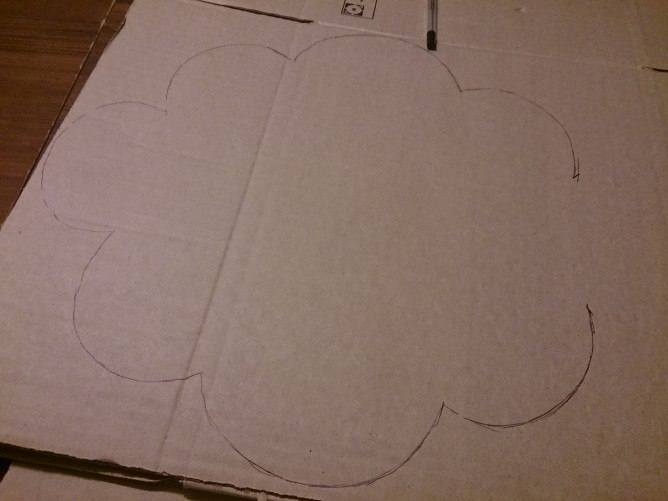 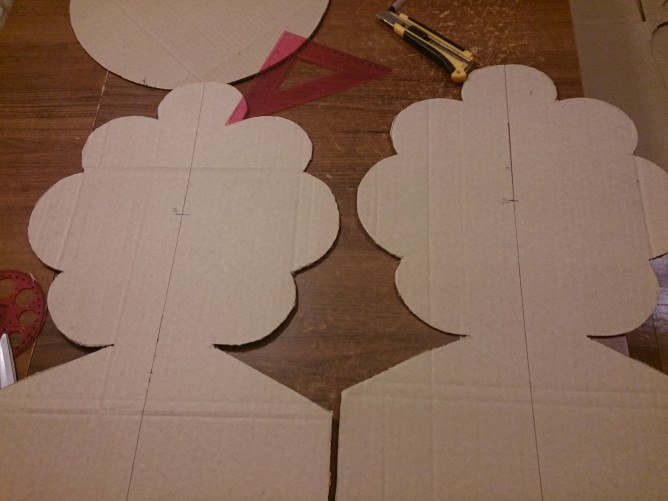 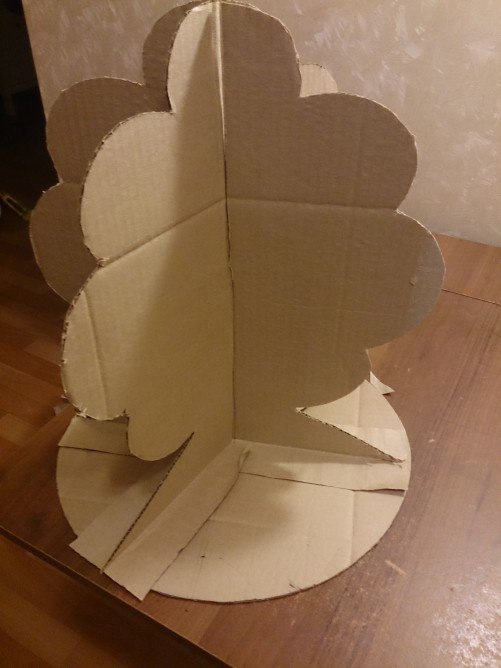 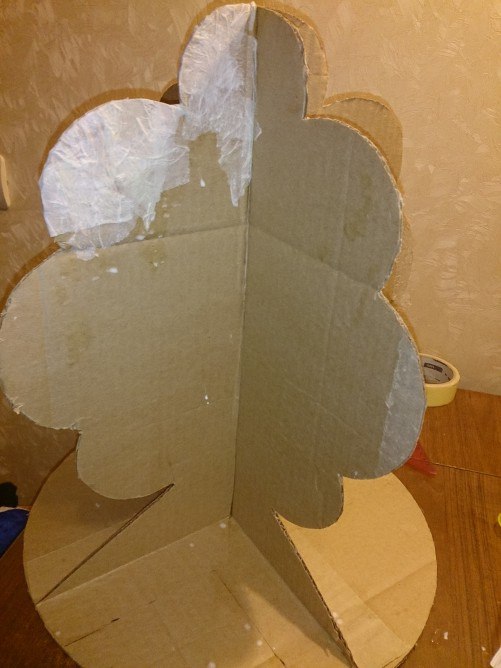 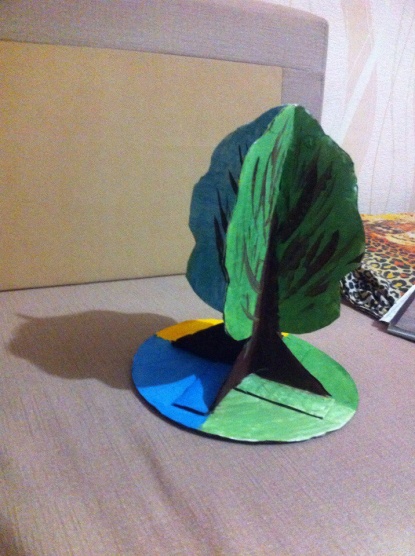 Затраты на изготовление продукта Картон - 100 рФетр - 30 р Картон цветной-40 р.Итого: 170 р На изготовление ушел 1 день.Правила использования продуктаПравила использования продуктаМетодические рекомендации учителю по использованию продукта Дидактический материал "Дерево 4 сезона" может быть использовано в следующих образовательных областях: социально-коммуникативное развитие, познавательное развитие, речевое развитие, художественно-эстетическое развитие с целью ознакомления с временами года, растительным и животным миром, основными сезонными признаками. Как наглядное пособие при  объяснении детям схемы : «друг за другом» и «по  очереди». Может использоваться как наглядное средство для  моделирования различных заданий, с последующим их решением, развития мышления, логики, мелкой моторики рук;  для самостоятельной игровой деятельности детей.Правила пользования продуктом для ребенка (там, где это возможно)Данное пособие – это совокупность дидактической и словесной игры, но в отличие от дидактической игры, охватывает многообразие различных игр, а в отличие от словесно – речевой игры – имеет наглядность. Для определения последующих шагов, необходимо установить правила игры. Возможный вариант -предлагаются картинки с  животными, которые нужно распределить по временам года.1. Рассмотрите животных.2.Рассмотрите дерево. Какие времена года вы видите на дереве? Почему вы так решили? Какие существенные признаки можно выделить на каждом дереве?3. Возьмите животных и распределите их по временам года. 4.Какие картинки можно распределить в несколько времен года?5. Составь рассказ о каждом времени года. 6. Поиграй самостоятельно. ЭтапыДеятельность воспитателяДеятельность воспитанникаФормируемые УУДМотивационно-побудительныйВоспитатель приветствует детей и говорит : Собрались все дети в круг,Я твой друг и ты мой друг.Крепко за руки  возьмёмсяИ друг другу улыбнёмся.Воспитатель: -Ребята, давайте пройдем за столы и сядем на свои места (каждому ребенку уже отведено место за столом. Ребенок садится рядом с тем, с кем будет затем работать). Ранее на занятиях мы с вами познакомились с понятием "головной убор". А сейчас мы сами попробуем их сделать"Дети садятся в круг, берутся за руки и друг другу улыбаются. Дети слушают воспитателяУмение работать в коллективеУмение удерживать внимание, слушатьОрганизационно-поисковыйРебята, посмотрите, что лежит у меня на столе. Это материалы, из которых мы будем создавать свои головные уборы. Работать вы будете в парах. Сейчас вы подойдете к столу, и возьмете обязательно основу под головной убор, и тот материал, которым вы будете украшать свой головной убор. Материал: Это и природный материал (веточки, желуди, каштаны, грозди рябины, листья из гербария, камушки, ракушки, кора дерева, мох, сено, сухая трава, сухоцветы, скорлупа от яиц), крупы (рис, греча, пшеница), ткани (шелк, ситец, хлопок, сатин, крепдешин, бархат, трикотаж, шерсть, драп, велюр, мех, кожа, замша), бумага (цветная, картон, белая, гофрированная, бархатная, фольга), бусины, бисер, пайетки, декоративные камни.Инструменты, с которыми работали дети - ножницы, клей, скрепки, зубочистки.Дети встают друг за другом и идут к столу, набирают материал. Дети выполняют работу по созданию головного убора.Умение слушать воспитателяУмение концентрировать вниманиеРазвитие воображенияУмение анализировать, сравнивать, работать в коллективеРефлексивно-коррегирующийВ: Ребята, посмотрите какие разные головные уборы у вас получились! Давайте покажем их друг другу!Вопросы:1.Чем мы с вами сегодня занимались?2.Из чего мы создавали головные уборы?3.Вам понравилось сегодняшнее занятие?Дети отвечают на вопросы, показывают друг другу свои головные уборы, хвалят друг другаУмение делать вывод№ п/пФИ ребенкаСправился  - 1Не справился - 01Михаил Б.12Георгий Г.13Кира Г.14Ляйсан Д.15Милана И.16Даниил К.17Даниэль  К.18Мария К.19Анастасия Л.110Антон М.111Александр М.112Виктория М.113Кирилл М.114Иван М.115Нелли М.116Полина П.117Виктория С.118Милена Ш.119Никита Ш.120Роман Я.1№ п/пФИ ребенкаСправился  - 1Не справился - 01Михаил Б.12Георгий Г.13Кира Г.14Ляйсан Д.15Милана И.16Даниил К.17Даниэль  К.18Мария К.19 Анастасия Л.110Антон М.111Александр М.112Виктория М.113Кирилл М.114Иван М.115Нелли М.116Полина П.117Виктория С.118Милена Ш.119Никита Ш.120Роман Я.0